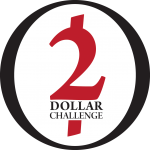 Households1. Organize 3-5 participants into “Households” and create a “Household” name.2. Members of each “Household” participate in events, discussions, and attend the final reflection as a group.3. Each “Household” should designate one member to be “Head of Household”. The Head of Household should:	A. Record all Household members’ names. 	B. Attend a planning meeting to receive additional resources (if any)	C. Pool and record all monetary donations raised by the Household.	D. Pool and record all food donations collected by the Household.	E. Collect final reflections of Household members.You could offer awards to “Households” and their members who raise the most money, collect the most food donations, and write the best final reflection.  